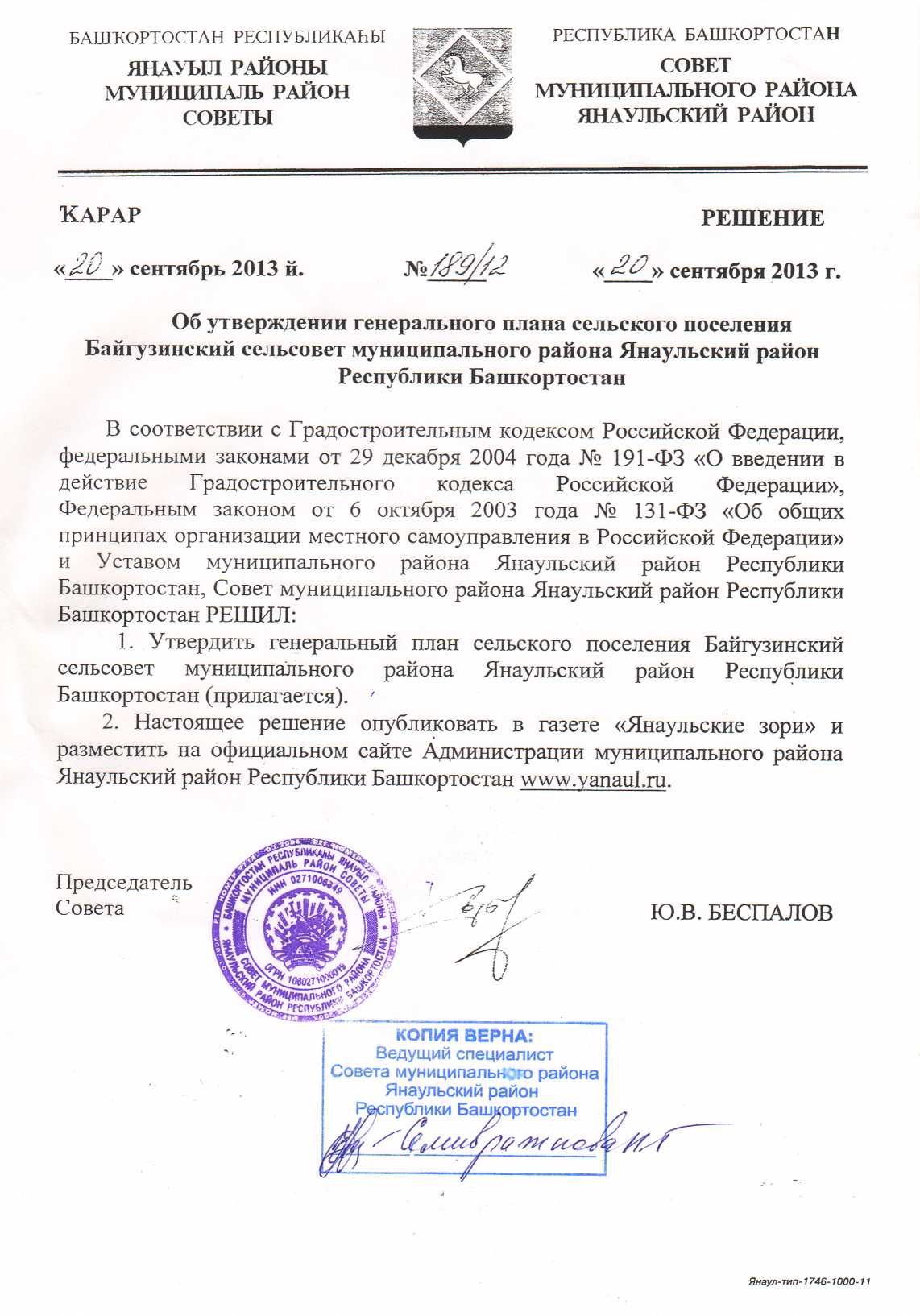 Введение.Основание для проектирования.“Уралгеоинформ” - филииал ООО ”Технология 2000" в соответствии с договором №0301300451912000132-0173209-01 по заказу Администрации МР Янаульский район РБ разработал проект «Генеральный план сельского поселения Байгузинский сельсовет муниципального района  Янаульский район Республики Башкортостан с инженерными изысканиями (цифровая картографическая основа)». Проект выполнен на основании утвержденного задания на разработку документа территориального планирования.Цель работы.Формирование стратегии и приоритетов устойчивого развития территории сельсовета в свете новых подходов, направленных на обеспечение улучшения условий жизни населения при соблюдении необходимого баланса в использовании природных ресурсов. Проектом выявляются ресурсные возможности территорий сельсовета (природные, социально-территориальные), даются предложения по развитию транспортной и инженерной инфраструктуры, организации рекреационных мест, отдыха и т.д. Вопросы экономического, социального и территориального развития рассматриваются в тесной увязке с экологическим состоянием территории, со спецификой хозяйственной деятельности. Главная задача.Главной задачей проекта является определение назначения территорий, исходя из совокупности социальных, экономических, экологических и иных факторов в целях обеспечения устойчивого развития территорий, развития инженерной, транспортной и социальной инфраструктур, обеспечения учета интересов граждан и их объединений РФ, РБ, муниципальных образований.Проектные решения являются основой последующих стадий градостроительного проектирования (проекты планировок территорий и т.д), разработок жилищных и социальных программ.Использованные материалы.Проект выполнен в соответствии с Федеральными Законами, Кодексами, Постановлениями Правительств Российской Федерации, Республики Башкортостан, нормативными и правовыми актами и документами.Утвержденная Схема территориального планирования МР Янаульский район РБ.Исходные данные, представленные Администрацией МР Янаульский район, администрацией сельского поселения Байгузинский сельсовет МР Янаульский район, Министерствами и ведомствами РБ, топографическая съемка ГИС ИНГЕО.Федеральные и Республиканские целевые программы. Документы о состоянии окружающей среды, техногенной обстановке.Глава I. Размещение проектируемого сельсовета в системе расселения. Современное использование территории.1.1. Положение сельсовета в системе расселения. Современное использование территории.Сельское поселение Байгузинский сельсовет расположен в юго-западной части МР Янаульский район. Территория сельсовета граничит с севера – с территорией МР Новоартаульский, с северо-востока – с территорией МР Шудекский, с юго-востока – с территорией МР Первомайский, с запада с территориями сельских поселений МР Янаульский район: Старокудашевский, Кисак-Каинский.В состав Байгузинского сельского поселения входят населенные пункты – с.Айбуляк, с.Байгузино, д.Гудбурово, д.Новая Орья, д.Нократ, д.Старая Орья, с.Старый Артаул, д.Уракаево, с.Ямбаево. Схемой территориального планирования Янаульского района на территории сельского поселения в районе деревни Новая Орья планируется строительство автодороги межмуниципального значения - с выходом на существующую автодорогу межмуниципального значения в направлении села Кумалак.Большое влияние оказывают крупные промышленные предприятия III класса опасности.По территории сельсовета присутствуют железнодорожные пути.1.2. Существующая застройка.1.2.1. Жилая застройка.В населённых пунктах сельсовета жилая застройка представлена 1 - 2 этажными индивидуальными жилыми домами с приусадебными участками.Общая площадь всего жилого фонда составляет около 36,64 тыс.м2.Инженерное оборудование жилого фонда неполное.таблица а)1.2.2. Общественная застройка.Объекты культурно-бытового обслуживания представлены следующими объектами:таблица б)	Примечание: *см. экспликацию на опорном планеОтмечается низкая обеспеченность детскими садами, магазинами, объектами бытового обслуживания.1.2.3. Производственная, коммунально-складская застройка.Перечень предприятий производственного и коммунально-складского назначения приведён в экспликации на основном чертеже. Большинство ферм, зернотоков и машино-тракторных мастерских не действуют.1.3. Существующие памятники истории, культуры и археологии.На территории СП Байгузинский сельсовет присутствуют памятники истории, архитектуры и археологии.Места расположения памятников, время их открытия и последующего мониторинга свидетельствуют о крайне неравномерном археологическом исследовании территории Янаульского района. Выделенные зоны с высокой насыщенностью археологическими объектами указывают на высокий историко-культурный потенциал рассматриваемой территории.В связи с тем, что на территории района не проводился серьезный мониторинг недвижимых объектов культурного наследия, существует большая вероятность дальнейшего обнаружения памятников. Для определения наличия или отсутствия объектов культурного наследия необходимо провести обследование территории района, а также разработать проекты зон охраны объектов культурного наследия, расположенных в границах муниципального района Янаульский район.Дальнейшие работы по проектированию застройки и иных видов хозяйственного освоения на территории района возможны только с учетом требований и ограничений, указанных в разработанных проектах зон охраны.В случае выявления в ходе мониторинга дополнительных объектов историко-культурного наследия или обнаружения каких-либо предметов материальной культуры необходимо провести их государственную историко-культурную экспертизу для обоснования принятия решений в установленном законом порядке. Заключение экспертизы со всеми прилагаемыми документами и материалами необходимо представить в госорган по охране памятников.Все исследования территории, в том числе и разработка проекта зон охраны объектов культурного наследия, проводятся за счет средств физических и юридических лиц, являющихся заказчиками проводимых работ в соответствии с Федеральным законом “Об объектах культурного наследия (памятниках истории и культуры) народов Российской Федерации” от 25 июня 2002 года №73-ФЗ при наличии письменного разрешения отдела по сохранению недвижимого культурного наследия.«РЕЕСТР недвижимых памятников культурного наследия Республики Башкортостан и их территорий» Байгузинский сельсовет.Проектом предлагаются следующие меры по созданию системы государственной охраны объектов культурного наследия:1. Инвентаризация всех известных объектов культурного наследия района, определение их современного состояния, научной и историко-культурной значимости.2. Обследование всей территории района и создание реестра недвижимых объектов культурного наследия.3. Создание кадастра и фонда земель историко-культурного назначения района, перевод всех объектов в данный фонд.4. Создание регионального центра охраны памятников в ранге территориального подразделения.5. Проведение периодического мониторинга недвижимых объектов культурного наследия.6. при разработке документов территориального планирования сельских поселений, генеральных планов населенных пунктов, правил землепользования и застройки населенных пунктов определить зоны регулирования застройки и зоны охраняемого или реконструируемого ландшафта;7. включить зоны охраны памятников в культурно-образовательные программы с организацией тематических экскурсий и туристических маршрутов;8. проектом предлагается создание первого пояса охраны памятников археологии (радиус 200м), в пределах которого освоение территории необходимо производить с учетом требований проведения археологических работ.1.4. Транспорт и дороги.Внешняя связь СП Байгузинский сельсовет с другими населенными пунктами осуществляется по региональной автомобильной дороге Янаул-Нефтекамск. Имеется ряд автодорог местного значения, связывающих населенные пункты между собой.Ближайшая ж/д станция «Бадряш». Улично-дорожная сеть внутри населенных пунктов не имеет полного благоустройства. Параметры улиц не соответствуют действующим нормам. Тротуары и озеленение отсутствуют.Глава II. Природные условия.2.1. Климат.По природным условиям территория района относится к северной лесостепи и агропочвенному району – Буйско-Таныпское мелкоувалистое междуречье. Район относится к I агроклиматическому району, который характеризуется следующими показателями:сумма температур за период с температурой 10 градусов С и выше – 1950…2200;продолжительность периода с температурой 10 градусов С и выше (дни) – 125…135;продолжительность безморозного периода (дни) – 100…125;сумма осадков за теплый период (мм) – 300…400;ГТК Селянинова – 1,05…1,10;средняя высота снежного покрова за зиму (мм) – 45…60.Природные условия района обуславливают преимущественное проявление водной и локальной слабой ветровой эрозии почв.По климатическому районированию территории России для строительства территория относится к климатическому подрайону IВ. Расчетная температура для проектирования отопления –340С (температура самой холодной пятидневки обеспеченностью 0,92). Продолжительность отопительного периода (со среднесуточной температурой воздуха <8°С) 211дней. Максимальная глубина промерзания почвы раз в 10 лет равна 159см, раз в 50 лет – 209см.Климатическая характеристика приводится по данным ТСН «Климат Республики Башкортостан» и СНиП 23-01-99 «Строительная климатология».Характеристики приведены на основании данных, полученных с действующей метеорологической станции, расположенной в г.Янаул. Данная станция ведет также агронаблюдения.Климатические параметры холодного периода года (Станция Янаул)Средняя месячная и годовая температура воздуха, С1. январь – 14,82. февраль – 14,43. март – 7,8 4. апрель + 2,85. май +11,56. июнь +16,67. июль +18,58. август +16,19. сентябрь + 10,110. октябрь +2,711. ноябрь – 5,612. декабрь -11,913. год + 2,0Средняя скорость ветра (год) по направлениям, м/ссевер 3,5северо-восток 3,6восток 3,5юго-восток 4,6юг 4,9юго-запад 4,4запад 3,8северо-запад 3,4Выводы.Климат теплый, влажный. Основное количество осадков приходится на осенние и зимние месяцы из-за чего в период вегетации сельскохозяйственных культур, в основном, наблюдается дефицит влаги. 2.2. Инженерно-геологическая характеристика. Рельеф.Территория сельсовета расположена в пределах Прибельской полого-волнистой и холмисто-увалистой равнины. Главные реки района – Буй и Пизь. В районе находится крупное водохранилище - Кармановское (35.5 км2), играющее важную роль в экологии орнитофауны. Абсолютные высоты составляют около 100 м. Основными факторами, определяющие сложность условий строительства являются периодическое затопление речными водами пойм и надпойменных террас долин рек, наличие болот и заболоченностей, подмыв берегов, подземные воды на уровне 0-12м, локальное развитие сульфатного карста, оползневых смещений.Абсолютные отметки на проектируемой территории колеблются от 81,5 м до т217,5 м.Характер рельефа равнинный. Генетический тип рельефа – структурно-денудационный с элементами денудационно-литоморфного в южной части и эрозионно-аккумулятивный в северной части. Форма рельефа на основной части холмисто-увалистая.Эрозионные процессы также являются влияющим фактором. Интенсивность распространения (пораженность) проявлений овражной эрозии территории менее 1%, интенсивность распространения (пораженность) проявлений эрозионных склоновых процессов 20-25% в северной части, на остальной территории от менее 1% до 15%. Скорость размыва обычно <1,0 м в год.Выводы. 1) В основном территория сельсовета, по условиям рельефа, пригодна для механизированной обработки полей и уборки урожая с применением сложных сельскохозяйственных машин и орудий.2) Для градостроительного освоения условно благоприятная, с небольшими неблагоприятными участками. Сложность рельефа определяется как простая и является выположенным рельефом, с преобладающими уклонами земной поверхности менее 10*, с локальным развитием сульфатного карста и кластокарста, оползневыми смещениями, оврагами в пределах равнинного Предуралья, восточных предгорий и равнин Зауралья.3) Основанием являются преимущественно элювиально-делювиальные суглинки с допустимой нагрузкой до 3,5 кГс/см3. Подземные воды на глубине 1,5-12м.2.3. Гидрогеологические условия.Гидрологическая сеть сельсовета относится к бассейну р.Волги, I порядка р.Кама, II порядка р.Буй с площадью водосбора 6530 км2. Речную сеть образуют реки Буй и Пизь с притоками.  Имеются многочисленные родники. Выводы.Территория района благоприятна для освоения.Густота речной сети 0,5…0,6км/км2.Заболоченность территории до 0,1%.Район с долей меженного стока 40-45% от годового, со среднегодовой мутностью рек 100-250г/м3, минерализацией  400…600мг/л. Территория района по обеспеченности подземными водами относится к менее обеспеченной (от 0,2 до 10 тыс.куб.м/сут), в районе р.Буй обеспеченность составляет более 10 тыс.куб.м/сут. Качество подземных вод соответствует требованиям СанПиН 2.1.4.559-96. 2.4. Растительность. Почвы.Район расположен на северо-западе Башкортостана и граничит на западе с Удмуртией и Пермским краем на севере. Район находится на Прибельской увалисто-волнистой равнине. Климат тёплый, незначительно засушливый. Главные реки – Буй и Пизь. По территории района протекает река Буй, на которой находится Кармановская ГРЭС. Преобладают серые лесные и подзолистые почвы. Леса из темнохвойных, светлохвойных и широколиственных пород занимают 23,3 % территории района. В районе находится крупное водохранилище - Кармановское (35.5 км2), играющее важную роль в экологии орнитофауны. Климат теплый, незначительно засушливый. Преобладают серые лесные и подзолистые почвы. Район сильно освоенный, сельхозугодия занимают 106.9 тыс. га (70.7 % территории). Облесенность района – 23.3 %. Господствующими типами лесов являются смешанные липово-темнохвойные, елово-пихтовые, липово-дубовые и дубовые леса.Почвенный покров образуют на юге серо-лесные почвы, на севере дерново-подзолистые, в поймах рек Пизь и Буй пойменные, в центральной части черноземы оподзоленные. Почвообразующей породой являются элювио-делювиальные бескарбонатные отложения. Механический состав почв – на основной части территории района глины и тяжелые суглинки. Мощность гумусового горизонта составляет от 15 до 20см. Содержание общего гумуса – 2-4%. Пахотные земли по кислотности близки к среднекислым.Почвенно-эррозионные процессы относятся к ветровым и преобладающим интенсивным водным. Степень эродированности почв средняя 20-25%. Выводы.Территория района относится к Буйско-Таныпскому мелкоувалистому междуречью. Сельскохозяйственная освоенность составляет 59,3%, распаханность с/х угодий 79,1%, эродированность с/х угодий 47,1%, благоприятна для ведения сельского хозяйства.2.5. Полезные ископаемые.Минерально-сырьевые ресурсы представлены полезными ископаемыми - нефть, строительное сырье, торф.В пределах территории находятся месторождения нефти.На территории района развита сеть объектов добычи и транспортировки нефти. Присутствуют разрабатываемые карьеры глин. Имеется запас нераспределенного фонда твердых полезных ископаемых общестроительного назначения, который может позволить развить добывающую промышленность и создание предприятий строительной отрасли промышленности.Глава III. Проектное решение. Архитектурно-планировочная и объемно пространственная организация территории.3.1. Функциональное зонирование.Проектом предусматриваются следующие функциональные зоны:Жилая зона;Зона многофункциональной общественно-деловой застройки;Рекреационная зона;Производственная зона;Зона инженерно-транспортной инфраструктуры;Зона специального назначения;Прочие территории.1. Жилая зона подразделяется на подзоны:а) зона застройки индивидуальными одноквартирными жилыми домами с приквартирными участками 0,15 га в районе существующей застройки;б) зона застройки индивидуальными одноквартирными жилыми домами с приквартирными участками 0,15 га в районах нового строительства;В пределах жилой зоны выделены территории под строительство детских дошкольных учреждений и общеобразовательных школ, предприятий социально-культурного назначения.2. Зона многофункциональной общественно-деловой застройки включает территории, застроенные зданиями общественного назначения: административными, культурно-бытовыми, спортивными, объектами здравоохранения и социального обслуживания населения, которые формируют общепоселковые и местные общественные центры.3. Рекреационная зона включает:Зоны зеленых насаждений общего пользования – парки, скверы, бульвары. 4. Производственная зона представлена промышленными и сельхозпредприятиями, расположенными, в основном, вне границ населенных пунктов на прилегающих территориях.5. Зона инженерно-транспортной инфраструктуры. В пределах границ населенных пунктов выделены улично-дорожная сеть, коридоры инженерных сетей; на сопредельных территориях – полосы отвода автомобильных дорог. 6. Зона специального назначения. К этой зоне отнесены территории кладбищ, скотомогильников, свалок ТБО, санитарно-защитное озеленение. 7. К прочим отнесены территории сельхозугодий, сады и огороды.3.2. Архитектурно-планировочное и объемно-пространственное решение.Планировочная структура проектируемого сельсовета состоит из последовательной цепи населенных пунктов, расположенных между собой на близком расстоянии.В районах нового строительства населенных пунктов основные планировочные оси акцентированы размещением общественных центров. Каждый участок представляет собой совокупность тех или иных запроектированных функциональных зон, связанных между собой системой проектируемых автодорог местного значения, основных и второстепенных улиц.3.3. Численность населения. Трудовые ресурсыЧисленность населения Байгузинского сельсовета Янаульского района составляет на 2013г. 1,75 тыс. чел, в нижеследующей таблице а) приведена численность населения по населённым пунктам.Численность населения по населённым пунктамтаблица а)Численность населения с 2011г. уменьшилась на 1,8%. Возрастной состав населениятаблица в)Прогнозируется стабилизация естественного прироста населения и незначительный прирост миграционных процессов. В связи с чем уменьшение численности населения в населённых пунктах в основном не прогнозируется.В основу проектной системы расселения заложены следующие положения: Принцип максимального сохранения сложившейся сети сельских поселений.Переход к многообразию форм ведения сельского хозяйства от крупных сельскохозяйственных предприятий до мелких фермерских хозяйств, включающих одну или несколько семей, поможет обеспечить жизнеспособность населенных пунктов численностью менее 50 человек. Снятие ограничений в жилищном строительстве во всех типах сельских населенных пунктов, включая мелкие, их полное инженерное благоустройство на базе локальных систем, строительство дорог и прочих видов коммуникационной связи будет способствовать решению важнейшей социальной проблемы – закреплению кадров на селе. Учитывая вышеуказанное, настоящим проектом предусматривается сохранение всех населенных пунктов.2) Второй принцип, положенный в систему расселения, заключается в том, что каждый населенный пункт рассматривается как часть создаваемой местной системы расселения, т.е. вовлечен в систему взаимосвязанных населенных пунктов с развитой транспортной структурой.Проектная численность населения по населённым пунктамтаблица г)Общая прогнозная численность населения по проекту составит 1,78 тыс.чел. Трудовые ресурсыНа предприятиях и в учреждениях сельсовета работают около 22% трудоспособного населения. В связи с близостью районного центра большая часть трудоспособного населения трудится в районном центре.Проектом предлагается сохранение существующих предприятий и сохранение территорий недействующих предприятий. При улучшении экономической ситуации на этих территориях возможно восстановление производств, где будут созданы дополнительные рабочие места.На расчётный срок численность трудоспособного населения прогнозируется в пределах 60 % от всего населения.На расчётный срок сохраняется занятость на существующих предприятиях. В связи со строительством ряда предприятий на близлежащих территориях и строительство объектов культурно-бытового обслуживания на территории сельсовета, население на расчётный срок обеспечивается дополнительными рабочими местами.3.4. Объемы строительства.3.4.1. Жилищное строительство.Объёмы жилищного строительства рассчитаны по укрупнённым показателям, с учётом территорий нового строительства и доведения жилищной обеспеченности на расчётный срок в среднем до 40,0 кв.м/чел., на 1 оч.- около 30,0 кв.м/чел.Существующая (на конец 2010г.) средняя жилищная обеспеченность по району составляет 23,5 кв. м /чел. (по данным Башкортостана). На первую очередь включены свободные от застройки территории и участки начатого строительства. Объёмы нового жилищного строительства по генеральному плану составят 22,64 тыс. кв.м.,в том числе на 1 очередь —9,47 тыс. кв.м.Территориального развития д.Новая Орья, д.Нократ, д.Нократ, д.Старая Орья, с.Старый Артаул, д.Уракаево, с.Ямбаево за существующей чертой населённых пунктов не предусматривается. Территории под жилые кварталы по населённым пунктам на расчётный сроктаблица а)Распределение объёмов жилищного строительства по очередности дано в таблице б)таблица б)Частный существующий жилой фонд реконструируется за счет владельцев, объемы реконструкции в общий объем жилищного строительства на расчетный срок не включены.Структура нового жилищного строительства по материалу стен не регламентируется.3.4.2. Культурно-бытовое строительство.Расчет объемов культурно-бытового строительства по проекту выполнен, исходя из намеченной ступенчатой системы обслуживания населения с учетом дифференциации по видам обслуживания (эпизодическое, периодическое, повседневное обслуживание), радиусам пешеходной и транспортной доступности.Расчет потребности в учреждениях культурно-бытового обслуживания произведен в соответствии с рекомендациями СНиП ΙΙ 07.01.89* (приложение №7) и республиканских нормативов градостроительного проектирования, утверждённых в 2008 г. на расчетную численность населения 1,78 тыс. чел. на расчетный срок.Расчеты сведены в таблицу а). Указанные нормативы содержат минимальные расчетные показатели обеспечения благоприятных условий жизнедеятельности человека.Требуемые ёмкости проектируемых объектов определены в основном с учетом сохранения существующих объектов обслуживания.Расчет потребности в детских дошкольных учреждениях и общеобразовательных школах произведен по нормативам, исходя из демографии.Несмотря на экономическую ситуацию и проблемы с инвестированием проектом предлагается зарезервировать территории под объекты социальной инфраструктуры.Перечень размещаемых объектов дан в экспликации на основных чертежах проекта.Каждый населенный пункт Байгузинского сельсовета рассматривается как часть создаваемой групповой системы расселения, т.е. вовлечен в систему взаимосвязанных населенных пунктов с развитой транспортной структурой, которая позволит сельскому населению независимо от места жительства получить относительно равноценные возможности в выборе места приложения труда, учебы, отдыха, социального и культурно-бытового обслуживания.Расчет потребности в учреждениях культурно-бытового обслуживаниятаблица а)Проектом предлагается сохранить существующие объекты обслуживания. Для обслуживания населения отдалённых деревень предлагается использовать школьный автобус.Размещение конкретных объектов уточняется на последующих стадиях проектирования, после разработки рабочих проектов.3.4.3. Производственное и коммунальное строительство.В структуре регионального хозяйства основными отраслями экономики являются агропромышленный комплекс, обрабатывающие производства, строительство и предоставление услуг. В отраслях промышленности как и в целом в экономике района имеется ряд проблем,требующих решения: - высокая степень физического и морального износа основных фондов, наличие большинства предприятий с устаревшим технологическим оборудованием и низкой конкурентоспособностью выпускаемой продукции, не обладающих собственными инвестиционными ресурсами для обновления технологической базы;- недостаточная инвестиционная активность;- наличие избыточных производственных мощностей, увеличивающих издержки производства;- недостаточное применение энерго- и ресурсосберегающих технологий, ввиду недостатка оборотных средств.Проектом предлагается сохранение производственных территорий, в том числе недействующих. При улучшении экономической ситуации возможна реконструкция производств.Предложения по размещению основных производственных зонтаблица а)Далее приведён расчёт потребности в складских территориях.Расчёт потребности в складских территорияхтаблица б)Существующие складские территории удовлетворяют потребности.3.5. Формирование среды жизнедеятельности инвалидов.Главная задача при формировании среды жизнедеятельности инвалидов и престарелых граждан – полная их интеграция в общественную жизнь.Необходимо создать условия, обеспечивающие доступность практически по всем видам обслуживания как повседневного, так и периодического пользования. Для этого необходимо: 1. оборудование входов в здания пандусами, специальными входными дверями и тамбурами, переоборудование лифтов и подъемников в соответствии с нормативными параметрами уклонов, поручней и т.д.2. Организация адаптированных к потребителям-инвалидам помещений досуга, специальных и тренажерных залов.3. Строительство и реконструкция улиц, дорог с необходимыми элементами для маломобильных групп населения: устройство беспрепятственных пешеходных путей, площадок отдыха, специальных автостоянок возле общественных зданий.4. При формировании участков общественных комплексов необходимо предусмотреть разделение пешеходных и транспортных потоков, непрерывность пешеходных путей.5. В зоне стоянок личного автотранспорта следует выделять места для автотранспортных средств инвалидов.6. При проектировании зданий, сооружений и элементов благоустройства на следующих стадиях проектирования необходимо руководствоваться положениями СП 31-102-99 «требования доступности общественных зданий и сооружений для инвалидов и других маломобильных посетителей».3.6. Озеленение. Рекреация.Проектируемые зеленые насаждения в границах сельского поселения по их функциональному назначению подразделяются на следующие группы:- общего пользования (лесопарки, парки, скверы, озеленение прибрежной зоны);- ограниченного пользования (участки школ, детских садов, общественных зданий);- внутригрупповое озеленение (жилых дворов, производственных предприятий);- специального назначения – эпизодического пользования (коллективные сады, санитарно-защитное озеленение)Озелененные территории, как система озеленения сельсовета в целом, так и ее отдельные элементы, при предлагаемой проектом организации оказывают существенное влияние на планировочную структуру, на важнейшие показатели качества окружающей среды, на психологическое и эмоциональное состояние человека и его восприятие, как планировочных и объемно-пространственных архитектурных композиций, так и природного окружения местности. Они тесно связаны с функциональным зонированием территории, системой улиц и дорог, выполняют шумозащитные, ветрозащитные, пылезащитные и санитарно-гигиенические функции, создают здоровый микроклимат.Проектом предусматривается сохранение существующих зеленых насаждений, создание единой системы, состоящей из озеленения зон отдыха, общественных центров, улиц, а также санитарно-защитного озеленения производственных территорий.Проектом предлагается:проектом принят принцип сочетания зеленых насаждений общего пользования с общественными центрами;проектируемое санитарно-защитное озеленение призвано защитить селитебные территории от вредностей существующих и проектируемых производственных и коммунально-складских объектов и транспорта.Глава IV. Инженерная подготовка территории и организация поверхностных стоков.Схема инженерной подготовки и вертикальной планировки территории на стадии ГП выполнена на топосъемке масштаба 1:5000 с сечением сплошных горизонталей через 1,0м.Территория расположена в долине реки Орья. В гидрологическом отношении река Орья, протекающая на рассматриваемой территории, является притоком р.Кама. Абсолютные отметки естественного рельефа изменяются в пределах 81,5-217,5 м.Схема вертикальной планировки выполнена с учетом требование СНиП 2.07.01-89 и представлена в виде существующих и проектных отметок по осям проезжих частей улиц с расстояниями между ними в метрах и уклонами в тысячных.Минимальный уклон принят 4,0 тысячные, максимальный – 27,2 тысячных.Проектом предусматривается максимальное сохранение существующих отметок и только небольшие срезки и подсыпки территории для придания минимального уклона необходимого для обеспечения самотечного водоотвода с территории.Таким образом, водоотвод осуществляется самотеком по лоткам проезжих частей улиц в пониженные места рельефа. Комплекс мероприятий по борьбе с заболоченными участками включает: вертикальную планировку и организацию поверхностного стока, осушение заболоченных территорий и понижения уровня грунтовых вод путем устройства дренажных систем.Также необходимо произвести благоустройство рек: расчистка русел и водной растительности; планировка береговых склонов; укрепление поверхности береговых склонов посадкой зеленых насаждений.Сложность и многофакторность карстового процесса, а также необходимость получения полной информации выдвигает особые требования к инженерным изысканиям.Существуют активные и пассивные противокарстовые меры. К активным мерам относятся: создание фильтрационных завес, заполнение полостей тампонажными смесями, цементация оснований, закрепление оснований корневидными буронабивнами скважинами, применение армированного грунта. Эти мероприятия определяются на конкретных стадиях проектирования. К пассивным противокарстовым мероприятиям относятся: регулирование поверхностного стока; создание водонепроницаемых покрытий; расположение застройки на менее опасных участках, регулирование плотности застройки, изменение этажности зданий.ОРГАНИЗАЦИЯ И ОЧИСТКА ПОВЕРХНОСТНОГО СТОКА. Водоотвод с территорий намечается осуществить открытыми водостоками. Открытые водостоки представляют собой канавы трапецеидального сечения шириной по дну 0,4-0,7 м, глубиной 0,4-0,6 м, с заложением откосов 1:1,5. Откосы укрепляются одерновкой. На участках с крутым рельефом во избежание размыва рельефа прокладываются бетонные лотки. Для пропуска стока под дорогами закладываются сборные ж/б трубы. Поверхностные стоки с производственных площадок собираются открытыми лотками и кюветами и далее через бензомаслоуловители и нефтеловушки сбрасываются в пониженные места рельефа за территорией населенных пунктов. Глава V. Улично-дорожная сеть и транспорт.5.1. Внешний транспорт.Внешние транспортно-экономические связи проектируемого сельсовета на расчетный срок будут осуществляться по сети существующих и проектируемых автомобильных дорог.Близость к райцентру Янаул и автомобильной дороге регионального значения а также к железнодорожной ветке «Нефтекамск-Екатеринбург» создают особую инвестиционную привлекательность территории сельсовета. Проектом предусматривается:Строительство автомобильной дороги межмуниципального значения - с выходом на существующую автодорогу межмуниципального значения в направлении села Кумалак5.2. Поселковые улицы и дороги.Улично-дорожная сеть запроектирована в увязке с существующими улицами и дорогами, рельефом местности, инженерными сетями, связывает жилые территории с общественными центрами, производственными территориями и обеспечивает выход на внешние магистрали.В пределах границ населенных пунктов выделены главные и основные улицы, обеспечивающие связь всех функциональных зон между собой и выходы на внешние дороги и второстепенные. В районах нового строительства основные улицы в красных линиях запроектированы шириной 30-40 метров, в существующей части 10-40 метров.Проектом предусматривается доведение ширины проезжей части до требуемых по нормативам с учетом интенсивности движения по основным и главной улицам – 14м, тротуара – 3,0м. Ширина проезжей части второстепенных улиц 7м, тротуаров 1-1,5м. Переулки, обеспечивающие возможность пожарного проезда – 10м.5.3. Общественный транспорт.Необходимость в общественном транспорте обусловлена тем, что расстояние от мест проживания до мест приложения труда, объектов культурно-бытового обслуживания эпизодического пользования превышает 30 минутную пешеходную доступность.Движение маршрутных автобусов предусматривается по главным и основным улицам и дорогам. Дальность пешеходных переходов до ближайшей остановки принята 500-800 метров.Остановочные пункты запроектированы на расстоянии 400-600м, в основном в районах притяжения населения. Остановки должны быть оборудованы посадочными площадками и крытыми павильонами ожидания.Перекрестки на пересечении основных улиц приняты регулируемые.Пешеходное движение осуществляется по тротуарам и пешеходным дорожкам.5.4. Сооружения для хранения и обслуживания транспортных средств.Уровень автомобилизации на расчетный срок принят 370 легковых автомобилей на 1000 жителей. Общее количество автомобилей при населении  1,78 тыс. человек составит 659 единиц.Техобслуживание этих автомобилей будет осуществляться на станциях техобслуживания. Количество постов на станции техобслуживания принято из расчета 1 пост на 200 автомобилей. Их общее количество составит 3 поста. При необходимости в составе промзон населенных пунктов сельсовета  возможно размещение объектов данной направленности.Гаражи индивидуальных автомобилей жителей усадебной и блокированной застройки размещаются на территории усадьб.Гаражи ведомственных и социальных автомобилей размещаются на территории производственных предприятийАЗС проектируется из расчета 1 колонка на 1200 автомобилей. На данной территории планируется расположение автозаправочной станции близ села Гудбурово. Открытые стоянки для временного хранения автомобилей в жилой зоне организуются за счет уширения проезжей части улиц. Глава VI. Инженерное обеспечение.6.1 Теплоснабжение.6.1.1 Существующее положение.Согласно выданным данным, в настоящее время теплоснабжение Байгузинского сельсовета Янаульского района Республики Башкортостан осуществляется от котельных различной мощности.Теплоснабжение общественных зданий и частично промышленных объектов осуществляется от централизованных котельных, работающих на природном газе. Отдельно стоящие общественные и промышленные здания отапливаются от индивидуальных котельных, в которых установлены котлы различных марок.Отопление индивидуальной застройки в основном газовое от индивидуальных источников тепла (АОГВ), частично – печное.Основными потребителями являются жилая застройка, общественные здания, объекты здравоохранения, культуры и промпредприятия.6.1.2 Проектные решения.Расходы тепла на отопление усадебной застройки определены в соответствии с СНиП 41-02-2003 «Тепловые сети» по укрупненным показателям, исходя величины общей площади. Расходы тепла на отопление и вентиляцию общественных зданий, определены как доля 25% от расходов тепла на секционную застройку. Расходы тепла на горячее водоснабжение учтены по удельному среднему расходу тепла на эти нужды с применением коэффициента 2,4 для перехода на максимальный расход.Теплоснабжение отдельно стоящих общественных зданий и секционной застройки на новых территориях проектом предусматривается от автономных теплоисточников, в качестве которых могут быть предложены сертифицированные модульные котельные в двухконтурном исполнении, работающих на природном газе низкого давления.6.2 Газоснабжение.6.2.1 Существующее положение.Газоснабжение Байгузинского сельсовета Янаульского района осуществляется через АГРС Янаул.Газ высокого и среднего давления распределяется по потребителям.Газ низкого давления подается в жилые дома после понижения давления в ГРП (ШРП).Газ подается на хозяйственно-бытовые, коммунальные нужды; на технологические нужды промышленных и сельскохозяйственных предприятий.6.2.2 Направления использования газа.Потребность жилого района в природном газе по всем видам потребления определена по техническим характеристикам газовых приборов с учетом коэффициента одновременности их действия и по укрупненным показателям потребления газа.В соответствии с техническими характеристиками газовых приборов и аппаратов номинальные часовые расходы газа приняты: ПГ4 — плита газовая 4-х конфорочная — 1,5 м3/час;ВПГ — водонагреватель проточный газовый — 2,0 м3/час;АОГВ — автоматический отопительный газовый водонагреватель — 2,7 м3/час.Согласно СП 42-101-2003 норма потребления газа при наличии централизованного горячего водоснабжения составляет 120 м3/год на 1 человека, а при горячем водоснабжении от газовых водонагревателей –– 300 м3/год на 1 человека.Расходы газа для каждой категории потребителей определены на 1 очередь строительства, а так же на расчетный срок.1 категорию потребителей составляет существующий и проектируемый жилой сектор, использующий газ на хозбытовые и сангигиенические нужды.Расходы газа на 2-ю категорию потребителей (на коммунально-бытовые нужды) принята в размере 5% от расхода по 1-й категории, согласно СП 42-101-2003.Потребители 3-й категории — промпредприятия, отопительные котельные общественных зданий, определены по данным раздела «Теплоснабжение».6.2.3 Проектные решения. Проектом предусматривается 100%-ое обеспечение населения природным газом. Сжиженный газ будет использоваться в основном для приготовления пищи и горячей воды населением, с небольшой газоемкостью, в недоступных для прокладки газопроводов природного газа местах.Исходя из планировочной структуры, разделом проектируются газовые сети и газорегуляторные пункты. Производительность ГРП, ШРП, типы газового оборудования, серии типовых проектов, диаметры перемычек и расчетная схема газоснабжения определяются на последующих стадиях проектирования. Газопроводы после ГРС закольцовываются между собой соответственно, что создает надежную систему газоснабжения района. Размещение газопроводов выполняется в пределах поперечных профилей улиц. Прокладка — подземная из стальных или полиэтиленовых труб. Отключение отдельных участков газопроводов осуществляется арматурой расположенной в колодцах. Активная защита стальных газопроводов выполняется катодной поляризацией.6.3 Водоснабжение.6.3.1 Проектные предложения.В настоящее время в Байгузинском сельсовете имеется частичное водоснабжение, но качество питьевой воды не соответствует показателям СанПиН 2.1.4.1074-01 «Питиьевая вода. Гигиенические требования к качеству воды централизованных систем питьевого водоснабжения. Контроль качества.» Поэтому для организации централизованного водоснабжения необходимо произвести гидрогеологические изыскания для поиска запасов питьевой воды. Настоящим проектом предусматривается застройка жилого массива:-малоэтажная индивидуальная с участками и домами, оборудованными внутренним водопроводом с местными водонагревателями;- строительство общественных и коммунальных зданий оборудованных внутренним водопроводом.Сети проектируемого водопровода приняты из полиэтиленовых напорных труб ПЭ100 SDR17 питьевых по ГОСТ 18599-2001. Необходимость замены существующих сетей водопровода должна определяться гидравлическим расчетом (при несоответствии расчетным показателям диаметра существ. сети) и справкой о техническом состоянии сетей — на последующих стадиях проектирования.Количество воды на нужды промышленности, обеспечивающей население продуктами, и неучтенные расходы принимается дополнительно в размере 10% суммарного расхода воды на хозяйственно-питьевые нужды населенного пункта. 6.3.2 Пожаротушение.Наружное пожаротушение предусматривается от сети водопровода. Пожарные гидранты устанавливаются вдоль автомобильных дорог не ближе 2,5 м от края проезжей части. Расстояние между пожарными гидрантами принимается по п. 8.16 СНиП 2.04.02-84*.На все сроки строительства принимается 1 пожар для наружного пожаротушения с расходом воды 10 л/сек и 1 внутренний — 1 струя по 2,5 л/сек.Продолжительность тушения пожара 3 часа. Пополнение пожарных запасов по действующим нормам производится за счет сокращения расходов воды на хозяйственно-питьевые нужды. Противопожарный запас воды хранится в резервуарах чистой воды и пожарных водоемах. На всех естественных и искусственных водоемах устраиваются пирсы для забора воды пожарными автомашинами.6.4 Водоотведение.6.4.1 Существующее положение.В настоящее время централизованная система канализования в сельсовете отсутствует. Стоки вывозятся на ближайшие очистные сооружения или территорию соответствующую приему данных отходов. 6.4.2 Проектное решение.Проектом сохраняется существующее положение – вывоз жидких отходов на ближайшие очистные сооружения или территорию соответствующую приему данных отходов.6.4.3 Ливневая канализация. Поверхностный сток с жилой территории осуществляется по кюветам, расположенным вдоль улиц и проездов. Для пропуска стока под дорогами закладываются сборные ж.б.трубы . Поверхностные стоки с производственных площадок собираются открытыми лотками и кюветами и далее через бензомаслоуловители и нефтеловушки сбрасываются в пониженные места рельефа за территорией поселений. 6.5 Электроснабжение.6.5.1 Существующее положение.  В настоящее время электроснабжение населенных пунктов Байгузинского сельского совета осуществляется от ПС «Байгузино» по высоковольтным воздушным линиям электропередач.    6.5.2 Проектное решение.Электроснабжение проектируемой территории будет осуществляться от существующей ПС «Байгузино» по высоковольтным воздушным линиям 10 кВ.Электрические нагрузки определены в соответствии с «Руководящими материалами по проектированию электроснабжения сельского хозяйства» института «Сельэнергопроект», РД 34.20.185-94 «Инструкция по проектированию городских электрических сетей» и дополнение к разделу 2 «Расчетные электрические нагрузки» с изменениями и дополнениями от 1.08.1999 г. Инструкции по проектированию городских электрический сетей РД 34.20.185-94 и СП 31-110-2003 «Проектирование и монтаж электроустановок жилых и общественных зданий».       6.6 Телефонизация, телевидение и радиофикация.   6.6.1 Существующее положение.В настоящее время телефонизация населенных пунктов Байгузинского сельского совета осуществляется от АТСЭ по кабельным линиям связи.  6.6.2 Проектное решение.Телефонизация проектируемой территории будет осуществляться от АТСЭ по кабельным линиям связи, проложенные в грунте и частично по опорам.Потребность в телефонах принята из расчета 100% охвата для жилых зданий и минимальное необходимое количество телефонных номеров для административно-хозяйственных объектов и культурно бытовых учреждений и т.п.         6.6.3 Телевидение и радиофикация.Прием телепередач в целом по сельсовету будет осуществляться персональными и коллективными антеннами на крышах жилых домов и культурно-бытовых зданий.Нагрузка радиотрансляционной сети складывается из радиоточек индивидуального пользования и радиоточек коллективного пользования.Расчет нагрузки ведется из условия 100% охвата семей проводным и беспроводным вещанием.Глава VII. Охрана окружающей среды.Предложения по охране окружающей среды направлены на улучшение микроклимата населенных пунктов — защиту воздуха, водоемов, почв от загрязнения промышленными предприятиями и автотранспортом, снижения уровня шума, освоение непригодных для застройки территорий. Все это приведет к стабилизации экологического равновесия, эффективному и функциональному развитию всех отраслей хозяйства.Исходя из необходимости достижения экологического баланса проектируемой территории, можно определить основные направления экологической деятельности.1.Мероприятия по защите окружающей среды за счет реализации архитектурно-планировочных, инженерно-технических и организационных решений.2.Мероприятия, направленные на воссоздание ресурсов территории:- природовосстанавливающие- природообразующиеАрхитектурно-планировочное решение проектируемой территории основано на комплексной оценке существующего состояния среды.7.1.Охрана воздушного бассейна.Определяющим фактором качества воздуха является поступление в атмосферу загрязняющих веществ от стационарных источников --- предприятий и организаций и передвижных источников — транспортных средств — в виде автомобильного транспорта.Основными нарушениями законодательства в области охраны атмосферного воздуха являются: превышение норм токсичности (дымности) автотранспортных средств.Создание и соблюдение режимов санитарно-защитных зон — необходимое условие обеспечения благоприятных жилищных условий.Транзитное движение транспорта через населенный пункт исключается.Грузовое движение осуществляется по федеральным трассам. С целью исключения шума санитарно-защитные зоны от автодорог максимально озеленяются.Параметры проектируемых улиц, соответствующие их классификации, заложенные в проекте, а также их озеленение будут способствовать снижению загрязнения атмосферного воздуха.Контроль за работой автотранспорта, перевод его на более прогрессивное топливо также служит поставленной задаче.Проектом также предлагается:- отопление жилых индивидуальных домов от местных источников тепла (АОГВ) на природном газе;- оснащение стационарных источников газо-пылеулавливающим оборудованием;- озеленение санитарных зон и территорий предприятия;- мониторинг состояния атмосферного воздуха.Размеры санитарно-защитных зон от предприятий, расположенных в границах проектирования, и на сопредельных территориях приведены ниже.Экспликация объектов, имеющих СЗЗ.7.2. Охрана водных ресурсов.В соответствии с требованиями Водного кодекса РФ от 03.06.2006 г. №74-ФЗ ширина водоохраной зоны рек или ручьев устанавливается от их истока для рек и ручьев, протяженностью:1) до 10 км – в размере 50 м,2) от 10 до 50 км – в размере 100 м,3) от 50 км и более – в размере 200 м.Ширина прибрежной полосы от 15 до 50 м. для нулевого и обратного уклона берега, 40м – для уклона до 3 градусов, 50 для уклона 3 и более градусов.В границах водоохранных зон запрещаются:1) использование сточных вод для удобрения почв;2) размещение кладбищ, скотомогильников, мест захоронения отходов производств и потребления, радиоактивных, химических, взрывчатых токсичных, отравляющих и ядовитых веществ;3) осуществление авиационных мер по борьбе с вредителями и болезнями растений;4) движение и стоянка транспортных средств (кроме специальных транспортных средств), за исключением их движения по дорогам и стоянки на дорогах и в специально оборудованных местах, имеющих твердое покрытие.В границах водоохранных зон допускается проектирование, размещение, строительство, реконструкция, ввод в эксплуатацию, эксплуатация хозяйственных и иных объектов при условии оборудования таких объектов сооружениями, обеспечивающими охрану водных объектов от загрязнения, засорения и истощения вод в соответствии с водным законодательством и законодательством в области охраны окружающей среды.В границах прибрежных защитных полос наряду с установленными ограничениями перечисленными выше запрещается:1)распашка земель;2)размещение отвалов размываемых грунтов;3)выпас сельскохозяйственных животных и организация для них летних лагерей, ванн.Подземные воды.Охрана подземных вод включает в себя защиту подземных вод от загрязнения и истощения.В целях защиты подземных вод от истощения необходимо проведение следующих мероприятий:- перевод всех самоизливающихся скважин на крановый режим или их своевременная ликвидация;- оборудование водозаборных скважин контрольно-измерительной аппаратурой;- строгое соблюдение режима эксплуатации водозаборов, недопущение рассчитанных допустимых величин понижения уровня подземных вод и дебитов скважин;- исключение использования пресных подземных вод для технических целей;- введение там, где это возможно, оборотного водоснабжения.В целях охраны подземных вод от загрязнения на водозаборах необходимо:- организация зон санитарной охраны вокруг водозаборных сооружений и поддержание в них соответствующего санитарного режима;- своевременная ликвидация (тампонаж) малопроизводительных и «сухих» скважин;- строительство водозаборных сооружений в строгом соответствии с проектно-сметной документацией, согласованной с контролирующими органами;- осуществление постоянного контроля за химическим составом подземных вод и их динамическим уровнем.7.3. Охрана почв, растительности, лесов. Основным направлением охраны почв является борьба с эрозией и оврагообразованием. Предусматривается укрепление оврагов защитными лесонасаждениями по откосам, берегам и днищам оврагов.Охрана зеленых насаждений занимает одно из ведущих мест. К числу охранных мероприятий относятся:-охрана лесов от пожаров;-защита от различных видов вредителей;-охрана от самовольных порубок, пастьбы скота;-восстановление лесов путем посадки новых саженцев.7.4. Санитарная очистка территории.Санитарная очистка территории включает следующие мероприятия:- сбор и удаление жидких отбросов (нечистот и помоев) из зданий, не присоединенных к канализации;- обезвреживание отбросов;- уборка улиц и площадей;- общие мероприятия: устройство баз и подсобных сооружений для хранения и обслуживания специального транспорта, сооружение общественных уборных и пр.В задачи очистки входят:- сбор и удаление твердых бытовых отходов за пределы территории;- сбор и удаление жидких отходов из зданий, не имеющих канализации;- уборка улиц и площадей;- удаление мусора из зданий общественной и жилой застройки производится выносным образом в мусоросборники с дальнейшим удалением мусора транспортом по планово-регулярной системе, но не реже чем 1-2 дня.Таблица 16Сбор и удаление ТБО.Сбор и удаление ТБО осуществляется спецавтохозяйством в сроки, предусмотренные санитарными правилами и правилами уборки населенных мест. Отходы, образующиеся при строительстве, ремонте, реконструкции жилых и общественных зданий, объектов культурно-бытового назначения, а также административно-бытовых промпредприятий, вывозят автотранспортом строительных организаций на специально выделенные участки. Организация планово-регулярной системы и режим удаления бытовых
отходов определяются на основании решений местных административных
органов по представлению органов коммунального хозяйства и учреждений
санитарно-эпидемиологического надзора. Система сбора и удаления бытовых
отходов включает: подготовку отходов к погрузке в собирающий мусоровозный
транспорт, организацию временного хранения отходов в домовладениях, сбор
и вывоз бытовых отходов с территорий домовладений и организаций, обезвреживание и утилизацию бытовых отходов. Периодичность удаления бытовых отходов выбирается с учетом сезонов, климатической зоны, эпидемиологической обстановки, согласовывается с местными учреждениями санитарно-
эпидемиологического надзора и утверждается решением местных административных органов. В число объектов обязательного обслуживания спецавто
хозяйств  включают жилые здания, больницы, поликлиники, гостиницы, общежития, детские сады, ясли, школы и другие учебные заведения, кинотеатры, рынки.Правильная организация системы сбора и удаления отходов предполагает наличие исчерпывающих сведений об обслуживаемых объектах. Взаимоотношения и обязанности сторон определяются договором.Сбор и удаление крупногабаритных отходов.К крупногабаритным отходам относятся отходы, не помещающиеся в стандартные контейнеры. 1,78. чел. X 50кг/год = 0,89 т./годСбор крупногабаритных отходов производится в бункера-накопители. Вывоз крупногабаритных отходов производится по графику, согласованному с жилищной организацией и утвержденному транспортной организацией, осуществляющей их вывоз, а также по заявкам жилищной организации. Сжигать крупногабаритные отходы на территории домовладений запрещается.Сбор пищевых отходов.Пищевые отходы являются ценным сырьем для животноводства. В них
содержится крахмал, каротин, белки, углеводы, витамины и другие ценные компоненты. Для сбора пищевых отходов необходимо использовать специальные сборники.Селективный сбор ТБО.В проекте предлагается раздельный сбор вторичного сырья, который осуществляется посредством организации стационарного приема вторсырья от населения. Пункт приема вторсырья запроектирован в административном центре сельсовета..Раздельный сбор вторичного сырья позволяет добиться значительного сокращения объемов ТБО, уменьшает число стихийных свалок, оздоравливает экологическую обстановку позволяет получить ценное вторичное сырье для промышленности.Крупногабаритные отходы и обычные бытовые отходы в сумме составляют 1,2+0,89=2,09 т.т./год. Площадь полигона на годовое накопление мусора составит 2,09 т.т.* 0,05 га = 0,1045 га.Контейнеры для сбора ТБО устанавливаются в районах общественных центров, парков. Их количество уточняется на последующих стадиях при уточнении набора и емкости объектов культурно-бытового обслуживания. В усадебной и блокированной застройке (т.е. Застройке жилыми домами с приквартирными участками) мусор собирается и хранится на приусадебном участке.Определение количества мусоровозов, необходимых для вывоза ТБО. М=Пгод/(365хПсутхКисп), гдеПгод — количество бытовых отходов, подлежащих вывозу в течении года, мЗПсут — емкость кузова данного вида мусоропровода, мЗ Кисп — коэффициент использования автопарка — 0,7-0,8. Суточная производительность мусоровоза определяем по формуле Псут=РхЕ, где Р-число рейсов в сутки.Е — количество отходов, перевозимых за 1 рейс, мЗЧисло рейсов мусоровоза определяем по формулеР=(Т-(Тпз+Т0))/(Тпог.+Траз.+2Тпрб.)Т — продолжительность смены, часТпз — время, затраченное в гараже на подготовительные работы, час.ТО — время, затраченное на полевые пробеги (от гаража до места работы и обратно), час.Тпог. - продолжительность погрузки, час.Траз — продолжительность разгрузки, час.Тпрб — время, затраченное на пробег от места погрузки до места разгрузки, час.Р=(8-(0,5+0,5))/(0,5+015+0,5)=4,7~5Псут.=5х40=200мЗ~0,2т.мЗ М=2,09 т.мЗ/(365*0,2*0,8)=0,04 ~1 мусоровозМаршрутизация движения собирающего мусоровозного транспорта осуществляется для всех объектов, подлежащих регулярному обслуживанию. За маршрут сбора отходов принимают участок движения собирающего мусоровоза по обслуживаемому району от начала до полной загрузки машины. Маршруты сбора ТБО и графики движения пересматривают в процессе эксплуатации мусоровозов при изменении местных условий. Составление маршрутов сбора и графиков движения выполняется по отдельному проекту. В разрабатываемом проекте раздел выполнен в объеме соответствующем данной стадии, согласно градостроительному кодексу.Уничтожение трупов и биологических отходов павших животных предлагается в ближайших скотомогильниках. 7.5. Защита от электромагнитного излучения.Основные требования по обеспечению защиты населения от воздействия электрического поля изложены в «Санитарных нормах  и правилах защиты населения от воздействия электрического поля, создаваемого воздушными линиями электропередачи переменного тока промышленной частоты».Предельно  допустимые уровни напряженности электрического  поля:-для территорий зоны жилой застройки составляют 1 кВ/м;-в населенной местности, вне зоны жилой застройки (земли городов в пределах городской черты в границах их перспективного развития на 10 лет, пригородные и зеленые зоны, курорты, земли поселков городского типа, в пределах поселковой черты и сельских населенных пунктов, в пределах черты этих пунктов), а также на территории огородов и садов – 5 кВ/м;-в ненаселенной местности (незастроенные местности, хотя бы и часто посещаемые людьми, доступные для транспорта и сельскохозяйственные угодья) – 15 кВ/м.В целях защиты населения от воздействия электрического поля ВЛ устанавливаются санитарно-защитные зоны. Санитарно-защитной зоной ВЛ является территория вдоль трассы ВЛ, в которой напряженность электрического поля превышает 1 кВ/м.В целях защиты населения от воздействия электрического поля ВЛ, устанавливаются охранные зоны вдоль воздушных линий электропередачи в виде земельного участка или воздушного пространства, ограниченных вертикальными плоскостями, отстоящими по обеим сторонам от крайних проводов при неотклоненном их положении на расстоянии, м:10-при напряжении до 20 кВ;15-при напряжении до 35 кВ;20-при напряжении до 110 кВ;Сельскохозяйственные угодья, находящиеся в санитарно-защитных зонах ВЛ, рекомендуется использовать под выращивание сельскохозяйственных культур, не требующих ручной обработки.Глава VIII. Первая очередь строительстваВ первую очередь строительства включены жилые кварталы, примыкающие к существующим, всего 9,47 тыс.кв.м общей площади жилья.На первую очередь предлагается включить объекты повседневного обслуживания. Объёмы нового строительства таблица а)Стоимость строительства конкретных объектов уточняется на последующих стадиях проектирования, после разработки рабочих проектов.Глава IX. Пожарная безопасность. Инженерно-технические мероприятия ГО и ЧС.При разработке данного проекта учтены все необходимые требования пожарной безопасности, установленные Федеральным законом «О пожарной безопасности» от 21.12.1994г. № 69-Фз, а также Техническим регламентом о требованиях пожарной безопасности от 22.07.2008г. № 123-ФЗ и СНиП 2.07.01-89* «Градостроительство. Планировка и застройка городских и сельских поселений», РНГП РБ  «Градостроительство. Планировка и застройка городских округов, городских и сельских поселений Республики Башкортостан». А именно:- соблюдены противопожарные расстояния между зданиями и сооружениями;- предусмотрена возможность проезда пожарных машин к жилым и общественным зданиям, доступ пожарных с автолестниц и автоподъемников;- на территории сел имеются источники наружного противопожарного водоснабжения, это река Орья, к которой должны быть предусмотрены подъезды для забора воды пожарными машинами;- пожарная часть расположена в населенном пункте Байгузино и соответствует техническому регламенту по нормативному времени прибытия (33-40 мин. для сельской местности). - ширина проездов для пожарной техники должна составлять не менее 6 метров-тупиковые проезды должны заканчиваться площадками для разворота пожарной техники размером не менее 15Х15 метров. Максимальная протяженность тупикового проезда не должна превышать 150 метров.- противопожарное расстояние от границ застройки сельских поселений с одно-, двухэтажной индивидуальной застройкой до лесных массивов должно  быть не менее 15 метров.Предусмотрена защита от удара молнии проектируемых объектов.Инженерно-технические мероприятия ГО и ЧС.Опасное геологическое явление - событие геологического происхождения или результат деятельности геологических процессов, возникающих в земной коре под действием различных природных или геодинамических факторов или их сочетаний, оказывающих или могущих оказать поражающие воздействия на людей, сельскохозяйственных животных и растения, объекты экономики и окружающую природную среду (землетрясение, вулканическое извержение, обвалы, оползни).Выделение областей, районов или отдельных участков местности на поверхности Земли по степени потенциальной сейсмической опасности осуществляется на базе комплексного анализа геологических и геофизических данных. По сейсмическому районированию территория Янаульского района не относится к сейсмически опасным районам.Опасные гидрологические явления и процессыОпасное гидрологическое явление - событие гидрологического происхождения или результат гидрологических процессов, возникающих под действием различных природных или гидродинамических факторов или их сочетаний, оказывающих поражающее воздействие на людей, сельскохозяйственных животных и растения, объекты экономики и окружающую природную среду (наводнение, половодье, паводок, затор, затопление, подтопление, сель).На территории Янаульского района расположены малые реки. Риск возникновения ЧС связанной с подтоплением на большей части территории маловероятен. Опасные метеорологические явления и процессы.Опасное метеорологическое явление — природные процессы и явления, возникающие в атмосфере под действием различных природных факторов или их сочетаний, оказывающие или могущие оказать поражающее воздействие на людей, сельскохозяйственных животных и растения, объекты экономики и окружающую природную среду (сильный ветер, вихрь, ураган, смерч, шквал, продолжительный дождь, гроза, ливень, град, снег, гололед, заморозок, сильный снегопад, сильная метель, туман, пыльная буря, засуха, природные пожары).          Территории, подверженные риску возникновения лесных пожаров: исходя из среднестатистических показателей, угроза возникновения природных пожаров ожидается в апреле, мае, сентябре и октябре месяцах, но за последние годы не были зарегистрированы.         Мероприятия по защите территории района от стихийных бедствий техногенного характера.На территории района наиболее возможными проявлениями стихийных бедствий техногенного характера являются аварии на основных производственных предприятиях, на трассах нефтепроводов, магистральных трубопроводах, газопроводов высокого и низкого давления, газораспределительных пунктов, пересечения с основными автотранспортными магистралями района:- при авариях на нефтепроводах, магистральных трубопроводах возможно загрязнение почв нефтепродуктами и другими транспортируемыми продуктами.- при авариях, связанных с перевозкой СДЯВ на автодорогах  возможно загрязнение окружающей среды на месте аварии;- при пожаре и взрыве на автозаправочных станциях население не попадает в зону поражения;- при авариях на газораспределительных пунктах, газопроводах - в зимнее время возможно нарушение теплоснабжения большинства жилых домов района и райцентра, поражения населения при взрывах газа в домах и т.д.Основными мероприятиями по защите территории района от стихийных бедствий техногенного характера являются:-разработка и проведение профилактических мероприятий для предприятий, организаций, учреждений и всего населения;-подготовка сил и средств для защиты от стихийных бедствий техногенного характера;-своевременное обнаружение очагов опасности, определение его границ, локализация и ликвидация последствий;-содержание в надлежащем состоянии дорог, мостов и переходов, используемых для предупреждения, защиты и ликвидации последствий стихийных бедствий;-поддержание в постоянной технической исправности и готовности техники;-санитарная обработка населения и обеззараживание техники, защита рабочих и служащих от АХОВ (аварийно-химически-опасные вещества);-снабжение населения средствами, снижающими или предупреждающими действие поражающих факторов и своевременное оказание медицинской помощи пораженным;-организация лабораторного контроля за зараженностью объектов внешней среды;-устройство ограждающих земляных валов, ограничивающих растекание горючей жидкости вокруг емкостей с горючими веществами;-эвакуация сельскохозяйственных животных из хозяйств, расположенных в зонах возможных сильных поражений;-защита сельскохозяйственных растений от заражения радиоактивными, химическими веществамГлава Х. Основные технико-экономические показателиНаименование населённых пунктовКоличество общей площади, кв.мКоличестов домов, шт.Наименование населённых пунктовКоличество общей площади, кв.мКоличестов домов, шт.с.Айбуляк6202,10145с.Байгузино10710,20231д.Гудбурово 4557,6096д.Новая Орья2260,2061д.Нократ1663,5045д.Старая Орья1589,9049с.Старый Артаул3802,6093д.Уракаево3631,9085с.Ямбаево2222,8069итого36640,80874№Наименование объектаПримечания123с. Айбулякс. Айбуляк1Сельский клуб на 70 человек2Магазин3Мечеть4- Фельдшерско-акушерский пункт;- Почта;- Участковый5Открытая общественная площадкад. Гудбуровод. Гудбурово6Начальная школа рассчитанная на 30 учащихсяфактически учится 15 человек7Мечеть8Магазин9Магазин10- Сельский клуб на 200 человек;- Библиотекас. Байгузинос. Байгузино11Детский сад на 30 человек12Общеобразовательная школа рассчитанная на 230 учащихся13Магазинперевод в сельский клуб на 150 человек14- Магазин;- Почта15Магазин16Мечеть17Администрация Байгузинского сельсоветаNп/пНаименование памятникаМестоположение памятникаМестоположение памятникаМестоположение памятникаДати-ровкаСовременное использование,для  пам. археол. –источникВидпамятникаПринятие нагос.  охрануNп/пНаименование памятникаРайон, ГородСело, деревня, улицаДомДати-ровкаСовременное использование,для  пам. археол. –источникВидпамятникаПринятие нагос.  охрану123456789Выявленные памятники истории и архитектурыВыявленные памятники истории и архитектурыВыявленные памятники истории и архитектурыВыявленные памятники истории и архитектурыВыявленные памятники истории и архитектурыВыявленные памятники истории и архитектурыВыявленные памятники истории и архитектурыВыявленные памятники истории и архитектурыВыявленные памятники истории и архитектуры1Мечеть, деревяннаяЯнаульский р-онД.ГудбуровоКон. XIX в.ВМогилыМогилыМогилыМогилыМогилыМогилыМогилыМогилыМогилы1Братская могила партизан, погибших за власть советовЯнаульский р-онс. Айбуляк.п/истории (историч.)ПСМ БАССР N 441 от 11.07.55 г.1.1.Температура воздуха наиболее холодных суток, Собеспеченностью 0,98-44обеспеченностью 0,92-422.2.Температура воздуха наиболее холодной пятидневки, Собеспеченностью 0,98-41обеспеченностью 0,92-373.3.Температура воздуха, С обеспеченностью 0,94-214.4.Абсолютная минимальная температура воздуха, С-515.5.Средняя суточная амплитуда температуры воздуха наиболее холодного месяца, С9,26.6.Продолжительность, суточная и средняя температура воздуха периода С со средней суточной температурой воздуха0 продолжительность/сред. температура169/-9,48 продолжительность/сред. температура226/-6,010 продолжительность/сред. температура243/-5,07.7.Средняя месячная относительная влажность воздуха наиболее холодного месяца, %828.8.Средняя месячная относительная влажность воздуха в 15 ч. наиболее холодного месяца, %829.Количество осадков, мм за ноябрь-мартКоличество осадков, мм за ноябрь-март11910.Повторяемость направления воздуха, % за XII-II/III-IV Повторяемость направления воздуха, % за XII-II/III-IV СС5/9СВСВ9/10ВВ5/7ЮВЮВ11/11ЮЮ34/26ЮЗЮЗ23/24ЗЗ10/10СЗСЗ3/411.Максимальная из средних скоростей ветра по румбам за январь, м/сМаксимальная из средних скоростей ветра по румбам за январь, м/сСС4,5СВСВ6,1ВВ5,4ЮВЮВ9,0ЮЮ8,0ЮЗЮЗ6,4ЗЗ5,6СЗСЗ5,512.Средняя скорость ветра, м/с за три наиболее холодных месяца Средняя скорость ветра, м/с за три наиболее холодных месяца 4,813.Максимальная глубина промерзания почвы, см, разМаксимальная глубина промерзания почвы, см, разв 10 летв 10 лет142в 50 летв 50 лет197Климатические параметры теплого периода годаКлиматические параметры теплого периода годаКлиматические параметры теплого периода годаКлиматические параметры теплого периода годаКлиматические параметры теплого периода года№№Наименование**На 01.01. 2011г.*Всего по с/с на 01.01.2011г.На 01.01. 2013г.*Всего по с/с на 01.01.2013г.Байгузинский сельсовет177617455с.Айбуляк2292276с.Байгузино4964827д.Гудбурово 2412528д.Новая Орья1571479д.Нократ666510д.Старая Орья10710911с.Старый Артаул17015812д.Уракаево17216413с.Ямбаево138141Возрастные группыПо данным последней переписиПо данным последней переписиНа исходящий 2013г.На исходящий 2013г.Возрастные группывсегов т.ч. женщинвсегов т.ч. женщин0-7 лет14778122637-15 лет168921628315-17 лет6934553217-55 женщины439-415-17-60 мужчины584-544-Старше трудоспособного возраста484350491356мужчины134-135-женщины350-356-НаименованиеНа 01.01. 2011г.*Всего по с/с на 01.01.2011гРасчёт-ный срок 2031г.Расчёт-ный срок 2031г., всего по с/сПримечание234567Байгузинский сельсовет1,781,78с.Айбуляк0,230,23с.Байгузино - центр с/с0,50,5д.Гудбурово 0,240,24д.Новая Орья0,160,16д.Нократ0,060,06д.Старая Орья0,110,11с.Старый Артаул0,170,17д.Уракаево0,170,17с.Ямбаево0,140,14Наименование населённых пунктовНовые территории под жилую застройку,гав том числев том числеНаименование населённых пунктовНовые территории под жилую застройку,га1 очередь строи-тельства,гарасчётный срок,гас.Айбуляк7,493,653,84с.Байгузино - центр с/с12,945,027,92д.Гудбурово2,210,801,41д.Новая Орья---д.Нократ---д.Старая Орья---с.Старый Артаул---д.Уракаево---с.Ямбаево---итого22,649,4713,77Наименование1 очередь строительства2023г.Расчётный срок 2033г.Население, тыс.чел.Население, тыс.чел.Население, тыс.чел.НаименованиеНовое стр.-во тыс.кв.м/квартир, шт.Новое стр.-во тыс.кв.м/квартир, шт.Сущ.1 очередь 2023г.Расч. Срок 2033г.1368910Сельсовет всего-индивидуальная заст-ройка с участками5,4637,8921,781,781,78п/пНаименованиеЕд. изм.Норма на 1000 жит.Тре-буется на расч.срокСущ./сущ.сохран.Новое стр-вовсего/в т.ч.1 очер-едьРазме-щается всего на расч.срокТребу-ется новых терри-торий,гаПримечание12345678910Населениетыс.чел.1,78Учреждения народного образованияУчреждения народного образованияУчреждения народного образования1Детские дошкольные учреждения мест519130/3050/84910,3с. Айбуляк – 50 мест;д. Гудбурово – 34 места2Общеобразовательные школыучащ.144256260/260-360-3Внешкольные учреждения, всего, в т.ч.мест10% от числа школьн.26-2626-Встроенные в сущ. клубахУчреждения здравоохраненияУчреждения здравоохраненияУчреждения здравоохранения1ФАПыобъ-ект6 на с/с15/51/-6Встр.д. Новая Орья Учреждения социального обеспеченияУчреждения социального обеспеченияУчреждения социального обеспечения1Учреждения соц. обслужив. объ-ект1 на с/с1-1/11Встр.с. БайгузиноСпортивные и физкультурные сооружения1Спортивные помещения (залы) всегом2 площ. пола160285- 285/-2850,1с.Байгузино - ФОКУчреждения культуры и искусства1Клубыпосет.мест220391270/420150/-420-с. Байгузино – превод территории магазина в сельский клубПредприятия торговли и общественного питания, бытового обслуживанияПредприятия торговли и общественного питания, бытового обслуживанияПредприятия торговли и общественного питания, бытового обслуживания1Магазины, всегом2 торг. пл.300534808/808130/1005340,5д.Гудбурово-30кв.м, с.Байгузино-50кв.м, с.Айбуляк-50 кв.м, 2Рынки«2443-100/-1000,2с.Байгузино3Предприятия общественного питаниямест4071--710,1с.Айбуляк4Предприятия бытового обслуживанияраб. мест71294/412встр.с.Байгузино-2, с.Айбуляк-2,Организации и учреждения 1Отделение связиобъ-ект2 на с/с22/2-2-2Филиалы банковобъ-ект1 на с/с--1/-1встр.с. Байгузино3Пункты охраны порядкаобъ-ект1 на с/с11/1-1-Учреждения жилищно-коммунального хозяйстваУчреждения жилищно-коммунального хозяйстваУчреждения жилищно-коммунального хозяйства1ЖЭУобъ-ект1 на с/с1-1/110,25д.ГудбуровоНаселенный пунктНаименование предприятия(номер в плане)МероприятияПримечания1234с. АйбулякПилорама (1)Колхозно-фермерское хозяйство (2)восстановление200 головМельница (3)Кладбище (4)расширениеСвалка (5)Скотомогильник (6)Скотомогильник (7)Промышленное предприятие (8)д. ГудбуровоЗерносклад (9)Известковый цех (10)сносКладбище (11)с. БайгузиноПекарня (12)Машинно-тракторная мастерская (13)не действующееЗерноток (14)не действующееПромышленное предприятие (15)не действующееКладбище (16)ликвидацияКладбище (17)Электроподстанция (18)Свалка (19)модернизацияСкотомогильник (20)модернизацияМолочно-товарная ферма (21)Развитие малого бизнеса (37) проектируемоес. Старый АртаулКладбище (22)Зерноток (23)Молочно-товарная ферма (24)Свалка (25)Кладбище (26)д. НократКладбище (27)д. УракаевоЗерноток (28)не действующееМолочно-товарная ферма (29)не действующееСвалка (30)модернизацияКладбище (31)с. ЯмбаевоЗерноток (32)Кладбище (33)Скотомогильник (34)Промышленное предприятие (35)д. Новая ОрьяСвалка (36)ликвидацияКладбище (37)Промышленное предприятие (38)Кладбище (39)Молочно-товарная ферма (40)Сельскохозяйственное предприятие (41)Машинно-тракторная мастерская (42)не действующееМежселенныетерриторииПромышленное предприятие (43)Промышленное предприятие (44)Промышленное предприятие (45)Промышленное предприятие (46)Кладбище (47)Свалка (48)Кладбище (49)Свалка (50)№№Наименование складовЕдин.измер.Ёмкость складовЁмкость складовРазмеры земельных участковРазмеры земельных участков№№Наименование складовЕдин.измер.норматив на 1 тыс. чел.требуется расч. срокнорматив на 1 тыс. чел.требуетсярасч. срок12345671Склады общетоварные1.1.Продовольственных товаровкв.м 19 34601061.2.Непродовольственных товаров«193 3435801032Итого «21237764011382Склады специализирные2.1Холодильники распределительные (для хранения мяса, жиров, молоч.прод. и т.п.)тонн101725442.2.Фруктохранилища, овощехранилища, картофелехранилища«90160380676Итого«1001774057203Склады стройматериалов и твёрдого топлива3.1.Склады стройматериалов (потребительск.)кв.м --3005343.2.Склады твёрдого топлива 3.2.1- угля «--3005343.2.2- дров«--300534Итого«--9001602Всего земель3460 или 0,35га№Наименование предприятияСуществующая санитарно-защитная зонаПроектируемая санитарно-защитная зонаПримечания12345с. Айбулякс. Айбулякс. Айбулякс. Айбуляк1Пилорама100 м, V класс опасности100 м, V класс опасностисохраняется2Колхозно-фермерское хозяйство (200 голов)150 м, IV класс опасности150 м, IV класс опасностивосстановление3Мельница100 м, V класс опасности100 м, V класс опасностисохраняется4Кладбище100 м, V класс опасности100 м, V класс опасностисохраняется5Свалка1000 м, I класс опасности-ликвидация6Скотомогильник1000 м, I класс опасности-ликвидация7Скотомогильник1000 м, I класс опасности1000 м, I класс опасностисохраняется8Промышленное предприятие300 м, III класс опасности300 м, III класс опасностисохраняется51Кладбище-100 м, V класс опасностирасширениед. Гудбуровод. Гудбуровод. Гудбуровод. Гудбурово9Зерносклад50 м, IV класс опасности50 м, IV класс опасностисохраняется10Известковый цех500 м, II класс опасности50 м, IV класс опасностиснос11Кладбище100 м, V класс опасности100 м, V класс опасностисохраняетсяс. Байгузинос. Байгузинос. Байгузинос. Байгузино12Пекарня100 м, V класс опасности100 м, V класс опасностисохраняется13Машинно-тракторная мастерская100 м, V класс опасности50 м, IV класс опасностине действующее14Зерноток50 м, IV класс опасности50 м, IV класс опасностине действующее15Промышленное предприятие50 м, IV класс опасности50 м, IV класс опасностине действующее16Кладбище100 м, V класс опасности50 м, IV класс опасностиликвидация17Кладбище100 м, V класс опасности100 м, V класс опасностисохраняется18Электроподстанция300 м, III класс опасности300 м, III класс опасностисохраняется19Свалка1000 м, I класс опасности500 м, II класс опасностимодернизация20Скотомогильник1000 м, I класс опасности500 м, II класс опасностимодернизация21Молочно-товарная ферма300 м, III класс опасности300 м, III класс опасностисохраняется51Развитие малого бизнеса300 м, III класс опасностипроектс. Старый Артаулс. Старый Артаулс. Старый Артаулс. Старый Артаул22Кладбище100 м, V класс опасности100 м, V класс опасностисохраняется23Зерноток100 м, V класс опасности100 м, V класс опасностисохраняется24Молочно-товарная ферма100 м, V класс опасности100 м, V класс опасностисохраняется25Свалка1000 м, I класс опасности1000 м, I класс опасностисохраняется26Кладбище100 м, V класс опасности100 м, V класс опасностисохраняетсяд. Нократд. Нократд. Нократд. Нократ27Кладбище100 м, V класс опасности100 м, V класс опасностисохраняетсяд. Уракаевод. Уракаевод. Уракаевод. Уракаево28Зерноток50 м, IV класс опасности50 м, IV класс опасностине действующее29Молочно-товарная ферма50 м, IV класс опасности50 м, IV класс опасностине действующее30Свалка1000 м, I класс опасности500 м, II класс опасностимодернизация31Кладбище100 м, V класс опасности100 м, V класс опасностисохраняетсяс. Ямбаевос. Ямбаевос. Ямбаевос. Ямбаево32Зерноток100 м, V класс опасности100 м, V класс опасностисохраняется33Кладбище100 м, V класс опасности100 м, V класс опасностисохраняется34Скотомогильник1000 м, I класс опасности1000 м, I класс опасностисохраняется35Промышленное предприятие300 м, III класс опасности300 м, III класс опасностисохраняетсяд. Новая Орьяд. Новая Орьяд. Новая Орьяд. Новая Орья36Свалка1000 м, I класс опасности-ликвидация37Кладбище100 м, V класс опасности100 м, V класс опасностисохраняется38Промышленное предприятие300 м, III класс опасности300 м, III класс опасностисохраняется39Кладбище100 м, V класс опасности100 м, V класс опасностисохраняется40Молочно-товарная ферма300 м, III класс опасности300 м, III класс опасностисохраняется41Сельскохозяйственное предприятие50 м, IV класс опасности50 м, IV класс опасностисохраняется42Машинно-тракторная мастерская300 м, III класс опасности50 м, IV класс опасностине действующее43Промышленное предприятие300 м, III класс опасности300 м, III класс опасностисохраняется44Промышленное предприятие300 м, III класс опасности300 м, III класс опасностисохраняется45Промышленное предприятие300 м, III класс опасности300 м, III класс опасностисохраняется46Промышленное предприятие300 м, III класс опасности300 м, III класс опасностисохраняется47Кладбище100 м, V класс опасности100 м, V класс опасностисохраняется48Свалка1000 м, I класс опасности1000 м, I класс опасностисохраняется49Кладбище100 м, V класс опасности100 м, V класс опасностисохраняется50Свалка1000 м, I класс опасности1000 м, I класс опасностисохраняетсяБытовые отходыКоличество бытовых отходов на 1,78 тыс челКоличество бытовых отходов на 1,78 тыс челКоличество бытовых отходов на 1,78 тыс челКоличество бытовых отходов на 1,78 тыс челкгкгллна 1 чел/годвсего в годна 1 чел/годвсего в годТвердыеОт жилых зданий, оборудованных водопроводом, канализацией центральным отоплением и газом90160 тыс.кг9001602 тыс.л.От прочих жилых домов300534 тыс.кг.11001958 тыс.л.Общее количество по городскому округу, поселению с учетом общественных зданий.280498тыс.кг.14002492 тыс.л.Смет с 1 м2 твердых покрытий улиц, площадей, скверов.512 тыс.кг.819,4 тыс.л.Итого1204тыс.кг6053,4 тыс.л.Территории1 очередь строительства тыс.кв.м/квартир,шт.Всего по с/с9,47/63№ №ПоказателиЕдиница измеренияСущ.                        2012г.Расчетный срок          2033г.В том числе 1 очередь 2023г.1234561Площадь территории сельсовета всегов том числе:га14816,8514816,8514816,851.1Земли населённых пунктов, всегов том числе:га678,32801,26734,4с.Айбуляк«110,97147,9218,6с.Байгузино - центр с/с«144,28205,8538,44д.Гудбурово «69,4593,8516,68д.Новая Орья«47,4547,4547,45д.Нократ«35,0635,0635,06д.Старая Орья«31,7431,7431,74с.Старый Артаул«63,3163,3163,31д.Уракаево«119,32119,32119,32с.Ямбаево«56,7156,7156,711.2Новые территории под жилые кварталы, всегов том числе:га-76,727,11с.Айбуляк«-24,2111,01с.Байгузино - центр с/с«-40,5214,7д.Гудбурово «-11,971,44д.Новая Орья«---д.Нократ«---д.Старая Орья«---с.Старый Артаул«---д.Уракаево«---с.Ямбаево«--2Население всеготыс.чел.1,781,781,782.1Плотность населения в границах населённых пунктовчел./га3233Общая площадь жилого фонда, всеготыс.кв.м/квартир,шт35,75/86248,95/101741,15/9253.1в том числе: существ. сохраняемый жил. фонд«-35,75/86235,75/8623.2новое жилищное строительство, всего тыс.кв.м/квартир, шт.-7,8/925,4/633.3Жилищная обеспеченностькв.м/чел.2027,523,14Объекты социального и культурно-бытового обслуживания населения4.1Детские дошкольные учреждения-всего/1000 чел.мест30/1691/5184/474.2Общеобразовательные школы - всего/1000 челучащ.260/146360/202260/1464.3Предприятия розничной торговли - всего/1000 челм2торг. пл.808/453634/356590/3314.4Предприятия бытового обслуживания -всего/1000 челраб. мест9/512/712/74.5Учреждения культуры - всего/1000 челмест270/151420/235150/845Транспортная инфраструктура5.1Протяженность магистральных улиц и дорог - всего:км153,583в том числе:- дороги районного значения«32,624- улицы «12,9595.2Обеспеченность населения индивидуальными легковыми автомобилями (на 1000 жителей)659659659